HERMINELe 8 SEPTEMBREà PLOEMEUR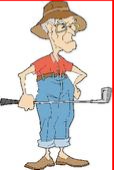 EPREUVE QUALIFICATIVELes inscriptions sont à faire directement par ISP sur le site de PLOEMEUR à partir du 18 Août à 8 H Droits de jeu 5 €RESERVE AUX CLUBS DU 56